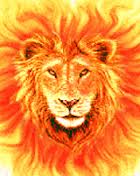 Roar if you have seen Ryan the Lion Lately!(Also roar if you are voting for him!)